Sinice a kapka vody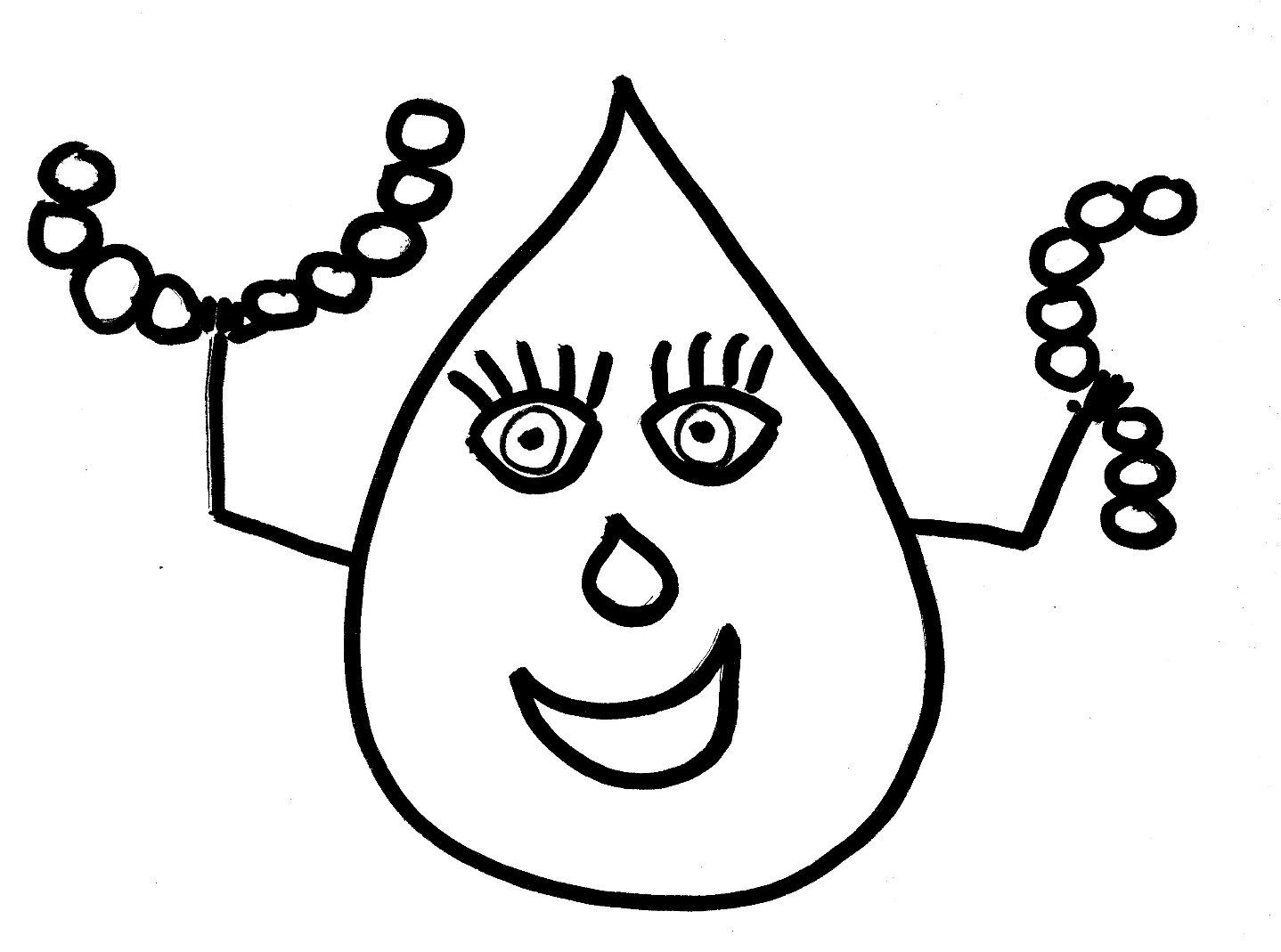 V létě dochází ve stojatých vodách k přemnožení nebezpečných sinic. Sinice jsou zelené bakterie kulového tvaru, které se s oblibou spojují do různých řetízků. Množí se velmi rychle a zamořují tak koupaliště. Koupání se nebo dokonce pití zelené vody plné sinic může způsobit nebezpečné alergické reakce, zvracení a zarudnutí kůže.Jedna odvážná kapka vody se s nimi rozhodla bojovat a pro letošek je z koupališť vyhnat. Sinice se ale nedaly!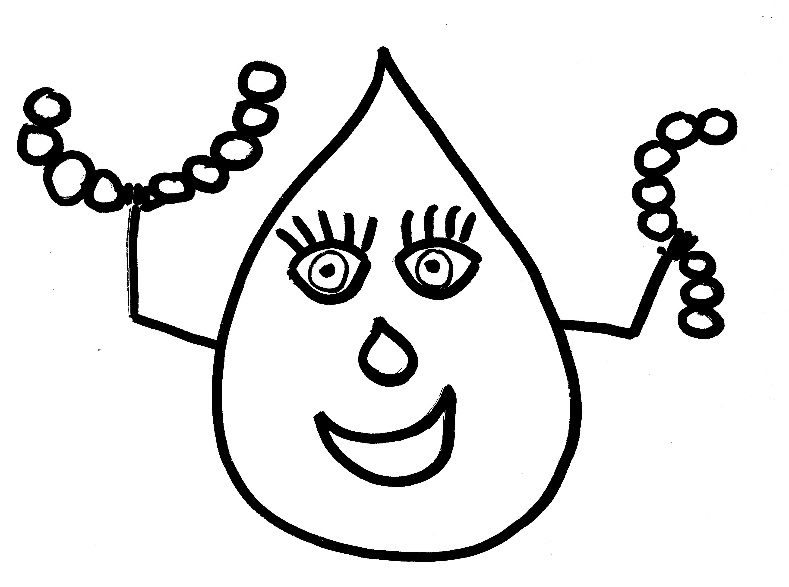 Kapku uvěznily a nechtějí ji pustit ven! Pomoz kapce! Vylušti tejný kód sinic a dostaň se ke kapce!Vezmi si tabulkuJdi po šipkách. Doplň tabulku. Vylušti kód. Zjisti, kde je uvězněná kapka vody!Na každém stanovišti vylušti úkol. Za každý vyluštěný úkol získáš část tajného kódu! na konci ti tajný kód napoví, kde sinice ukryly kapku vody!Kapka vody poslala tajný vzkaz z vězení morseovkou. Co píše? 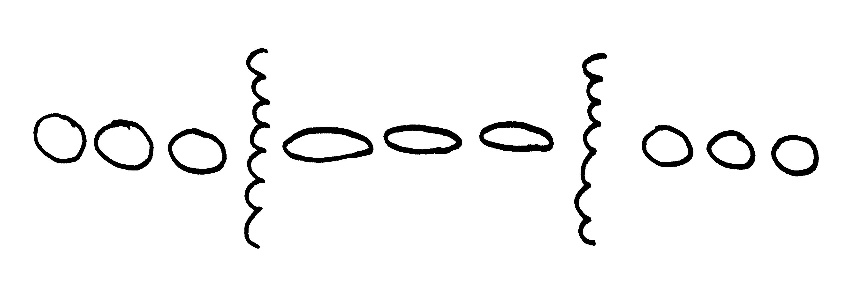 SOS  KSES  IROS  LOblast zaplavily siniceRozhlédni se kolem sebe a vyčisti zdejší krajinu od sinic. Které písmenko se na nich vyskytuje nejčastěji?Odhal písmenoSinice jsou jednobuněčné, zpravidla však žijí v koloniích tvaru kokálních shluků či vláknitých stélek (hormogonií). Nejčastěji jsou modrozeleně zbarvené. Jejich buňky jsou v mnohých ohledech typicky prokaryotické: obsahují kruhovou molekulu DNA, bakteriální typ ribozomů a chybí u nich složitější membránové struktury. Fotosyntetická barviva se nachází ve speciálních útvarech, fykobilizomech nebo thylakoidech. K hlavním pigmentům účastnícím se fotosyntézy patří chlorofyl (zpravidla typu a, někdy též b, c nebo d) a dále allofykocyanin, fykocyanin, fykoerythrin a další. Sinice se rozmnožují nepohlavně, a to buněčným dělením či fragmentací vláken (vegetativně). Kolikáté písmeno v abecedě je čtvrté písmenko kódu?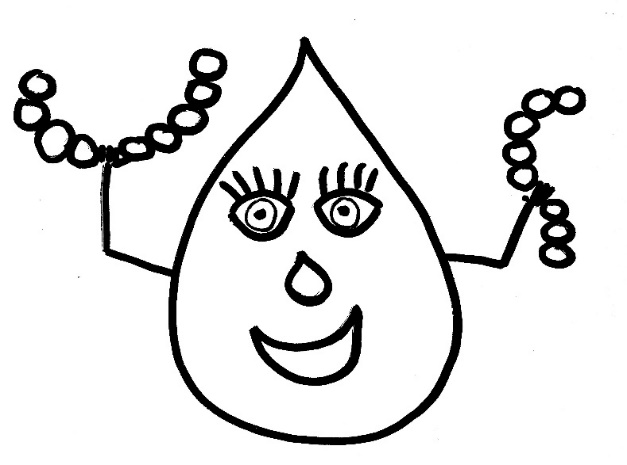 Které je poslední písmenko do kódu?Vyškrtej všechny sinice z moře písmenek a dozvíš se kódové písmenko!PSINICEÁSINICETSINICEÉSINICE SINICEPSINICEÍSINICESSINICEMSINICEESINICENSINICEKSINICEOSINICE SINICEJSINICEESINICE SINICETSINICEOSINICE,SINICE SINICEKSINICETSINICEESINICERSINICEÉSINICE SINICEJSINICEESINICE SINICEVSINICE SINICEASINICEBSINICEESINICECSINICEESINICEDSINICEĚSINICE SINICEPSINICEOSINICESSINICELSINICEESINICEDSINICENSINICEÍSINICENajdi statečnou kapku vodu!Porovnej svůj kód s kódem z tabulky. U správného kódu je napsáno, kam sinice ukryly statečnou kapku vody. Zachraň ji! Jednej rychle!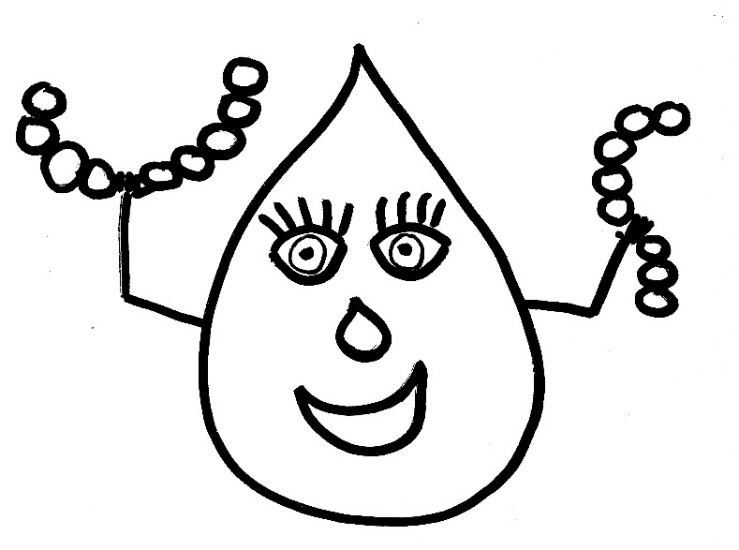 PoznámkyK úkolu „vyčisti oblast od sinic“ je potřeba vystřihnout obrázek sinic, a rozházet je v okolí místa s úkolemSprávný kód je: K S S B ZNa poslední stránce musíte k nesprávným kódům vyplnit nesprávná umístění, ke správným kódům správná umístěníIdeální poklad do této bojovky jsou modré korálky1.2.3.4.5.ZnakKódPomocné slovoZnakKódPomocné slovoA.-zvuk akátN-.zvuk národ, nástup, NáchodB-...zvuk blýskaviceO---zvuk ó náš pán, ó náš háj, ó ó óC-.-.zvuk cílovníciP.--.zvuk papírníci, požárníciD-..zvuk dálava, dálniceQ--.-zvuk kvílí orkánE.zvuk erbR.-.zvuk rarášekF..-.zvuk Filipíny, filiálkaS...zvuk sekera, sobota, světluška, severka, silniceG--.zvuk Grónská zem, gnómónyT-zvuk tón, trám, trůn, tůňH....zvuk hrachovina, holubiceU..-zvuk učený, uličníkI..zvuk ibis, IvanV...-zvuk vyučený, vyvolenýJ.---zvuk jasmín bílý, junácká hůlW.--zvuk wagón klád, Waltrův vůzK-.-zvuk krákorá, kávovník, královstvíX-..-zvuk Xénokratés, Xénie máL.-..zvuk lupíneček, lední hokej, liščí doupěY-.--zvuk ý se ztrácí, ý se krátí, Ýgar máváM--zvuk mává, mlází, mácháZ--..zvuk známá žena, zpíváme si, zrádná ženaKódKde je ukryta kapka vody?A S S B ZK S S B ZK A S B ZK S S B AK S R B Z